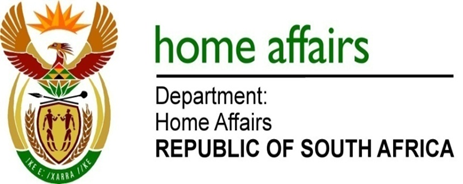 NATIONAL ASSEMBLYQUESTION FOR WRITTEN REPLYQUESTION NO. 2352DATE OF PUBLICATION: Friday, 19 June 2015 INTERNAL QUESTION PAPER 22 OF 20152352.	Mr A M Figlan (DA) to ask the Minister of Home Affairs:Whether all citizens, including those born outside South Africa, are entitled to be issued with the Smart ID card; if not, why not?														NW2713E										REPLY:The rollout of the Smart ID Card is in the first phase of implementation and currently Smart ID Cards are only being issued to South African citizens by birth. All other categories such as permanent residence holders and naturalized citizens are not to be processed through the Live Capture at this stage; as this will form part of phase two of the modernisation project. The department will make an announcement on citizens born outside  as the roll out evolves.